Publicado en  el 09/01/2014 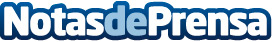 Pitbull arranca el 2014 liderando la lista de ventas USA (Billboard Hot 100) con su hit "Timber" ft Ke$haLa estrella internacional de la música Pitbull comienza el año por todo lo alto, colocándose en el #1 de la lista Billboard Hot 100 con “Timber” feat. Ke$ha. “Timber” ha alcanzado el #1 en otros 7 países, incluyendo Reino Unido, Alemania, Canadá, Suecia, Finlandia, Noruega y Austria, y ha sido Top Ten en 15 países. Y esto no es todo: “Timber” también ha sido #1 en las listas de iTunes en más de 66 países.Datos de contacto:Sony MusicNota de prensa publicada en: https://www.notasdeprensa.es/pitbull-arranca-el-2014-liderando-la-lista-de_1 Categorias: Música http://www.notasdeprensa.es